Zweck dieser Richtlinien („Prüfungsrichtlinien“) ist es, die in der Allgemeinen Einführung (Dokument TG/1/3) und deren verbundenen TGP-Dokumenten enthaltenen Grundsätze in detaillierte praktische Anleitung für die harmonisierte Prüfung der Unterscheidbarkeit, der Homogenität und der Beständigkeit (DUS) umzusetzen und insbesondere geeignete Merkmale für die DUS-Prüfung und die Erstellung harmonisierter Sortenbeschreibungen auszuweisen.Zweck dieser Richtlinien („Prüfungsrichtlinien“) ist es, die in der Allgemeinen Einführung (Dokument TG/1/3) und deren verbundenen TGP-Dokumenten enthaltenen Grundsätze in detaillierte praktische Anleitung für die harmonisierte Prüfung der Unterscheidbarkeit, der Homogenität und der Beständigkeit (DUS) umzusetzen und insbesondere geeignete Merkmale für die DUS-Prüfung und die Erstellung harmonisierter Sortenbeschreibungen auszuweisen.Zweck dieser Richtlinien („Prüfungsrichtlinien“) ist es, die in der Allgemeinen Einführung (Dokument TG/1/3) und deren verbundenen TGP-Dokumenten enthaltenen Grundsätze in detaillierte praktische Anleitung für die harmonisierte Prüfung der Unterscheidbarkeit, der Homogenität und der Beständigkeit (DUS) umzusetzen und insbesondere geeignete Merkmale für die DUS-Prüfung und die Erstellung harmonisierter Sortenbeschreibungen auszuweisen.Zweck dieser Richtlinien („Prüfungsrichtlinien“) ist es, die in der Allgemeinen Einführung (Dokument TG/1/3) und deren verbundenen TGP-Dokumenten enthaltenen Grundsätze in detaillierte praktische Anleitung für die harmonisierte Prüfung der Unterscheidbarkeit, der Homogenität und der Beständigkeit (DUS) umzusetzen und insbesondere geeignete Merkmale für die DUS-Prüfung und die Erstellung harmonisierter Sortenbeschreibungen auszuweisen.1.Gegenstand dieser Prüfungsrichtlinien2.Anforderungen an das Vermehrungsmaterial2.12.22.32.42.53.Durchführung der Prüfung3.1Anzahl von WachstumsperiodenDie Mindestprüfungsdauer sollte in der Regel zwei unabhängige Wachstumsperioden betragen.Die zwei unabhängigen Wachstumsperioden können an einem einzigen Anbau erfasst werden, der in zwei getrennten Wachstumsperioden geprüft wird.Als Wachstumsperiode wird die Dauer einer Vegetationsperiode angesehen, die mit dem Knospenaufbruch (blühend und/oder vegetativ) beginnt, sich mit der Blüte und der Ernte der Früchte fortsetzt und am Ende der darauffolgenden Ruheperiode mit dem Schwellen neuer Jahresknospen endet.Die Prüfung einer Sorte kann abgeschlossen werden, wenn die zuständige Behörde das Ergebnis der Prüfung mit Sicherheit bestimmen kann.3.2PrüfungsortDie Prüfungen werden in der Regel an einem Ort durchgeführt. Für den Fall, dass die Prüfungen an mehr als einem Ort durchgeführt werden, wird in Dokument TGP/9, „Prüfung der Unterscheidbarkeit“, Anleitung gegeben.3.3Bedingungen für die Durchführung der PrüfungDie Prüfungen sollten unter Bedingungen durchgeführt werden, die eine für die Ausprägung der maßgebenden Merkmale der Sorte und für die Durchführung der Prüfung zufriedenstellende Pflanzenentwicklung sicherstellen.3.3.2Das optimale Entwicklungsstadium für die Erfassung eines jeden Merkmals ist durch einen Schlüssel in der Merkmalstabelle angegeben. Die durch die einzelnen Schlüssel angegebenen Entwicklungsstadien sind am Ende des Kapitels 8 beschrieben.3.4Gestaltung der Prüfung3.4.13.5Zusätzliche PrüfungenZusätzliche Prüfungen für die Prüfung maßgebender Merkmale können durchgeführt werden.4.Prüfung der Unterscheidbarkeit, Homogenität und Beständigkeit4.1Unterscheidbarkeit4.1.1Allgemeine EmpfehlungenEs ist für Benutzer dieser Prüfungsrichtlinien besonders wichtig, die Allgemeine Einführung zu konsultieren, bevor sie Entscheidungen bezüglich der Unterscheidbarkeit treffen. Folgende Punkte werden jedoch zur ausführlicheren Darlegung oder zur Betonung in diesen Prüfungsrichtlinien aufgeführt.4.1.2Stabile UnterschiedeDie zwischen Sorten erfassten Unterschiede können so deutlich sein, dass nicht mehr als eine Wachstumsperiode notwendig ist. Außerdem ist der Umwelteinfluss unter bestimmten Umständen nicht so stark, dass mehr als eine Wachstumsperiode erforderlich ist, um sicher zu sein, dass die zwischen Sorten beobachteten Unterschiede hinreichend stabil sind. Ein Mittel zur Sicherstellung dessen, dass ein Unterschied bei einem Merkmal, das in einem Anbauversuch erfasst wird, hinreichend stabil ist, ist die Prüfung des Merkmals in mindestens zwei unabhängigen Wachstumsperioden.4.1.3Deutliche UnterschiedeDie Bestimmung dessen, ob ein Unterschied zwischen zwei Sorten deutlich ist, hängt von vielen Faktoren ab und sollte insbesondere den Ausprägungstyp des geprüften Merkmals berücksichtigen, d. h., ob es qualitativ, quantitativ oder pseudoqualitativ ausgeprägt ist. Daher ist es wichtig, dass die Benutzer dieser Prüfungsrichtlinien mit den Empfehlungen in der Allgemeinen Einführung vertraut sind, bevor sie Entscheidungen bezüglich der Unterscheidbarkeit treffen.4.1.44.1.5ErfassungsmethodeDie für die Erfassung des Merkmals empfohlene Methode ist durch folgende Kennzeichnung in der Merkmalstabelle angegeben (vgl. Dokument TGP/9 “Prüfung der Unterscheidbarkeit”, Abschnitt 4 “Beobachtung der Merkmale”):Art der Beobachtung:  visuell (V) oder Messung (M)Die „visuelle“ Beobachtung (V) beruht auf der Beurteilung des Sachverständigen. Im Sinne dieses Dokuments bezieht sich die „visuelle“ Beobachtung auf die sensorische Beobachtung durch die Sachverständigen und umfasst daher auch Geruchs-, Geschmacks- und Tastsinn. Die visuelle Beobachtung umfasst auch Beobachtungen, bei denen der Sachverständige Vergleichsmaßstäbe (z. B. Diagramme, Beispielssorten, Seite-an-Seite-Vergleich) oder nichtlineare graphische Darstellung (z. B. Farbkarten) benutzt.  Die Messung (M) ist eine objektive Beobachtung, die an einer kalibrierten, linearen Skala erfolgt, z. B. unter Verwendung eines Lineals, einer Waage, eines Kolorimeters, von Daten, Zählungen usw.Ist in der Merkmalstabelle mehr als eine Erfassungsmethode angegeben (z. B. VG/MG), so wird in Dokument TGP/9, Abschnitt 4.2, Anleitung zur Wahl einer geeigneten Methode gegeben.4.2Homogenität4.2.1Es ist für Benutzer dieser Prüfungsrichtlinien besonders wichtig, die Allgemeine Einführung zu konsultieren, bevor sie Entscheidungen bezüglich der Homogenität treffen. Folgende Punkte werden jedoch zur ausführlicheren Darlegung oder zur Betonung in diesen Prüfungsrichtlinien aufgeführt.4.2.24.2.3Für die Bestimmung der Homogenität in einer Stichprobe von 5 Pflanzen, sollte ein Populationsstandard von 1 % mit einer Akzeptanzwahrscheinlichkeit von mindestens 95 % angewandt werden. Bei einer Stichprobengröße von 5 Pflanzen sind keine Abweicher zulässig.4.3Beständigkeit4.3.1In der Praxis ist es nicht üblich, Prüfungen auf Beständigkeit durchzuführen, deren Ergebnisse ebenso sicher sind wie die der Unterscheidbarkeits- und der Homogenitätsprüfung. Die Erfahrung hat jedoch gezeigt, dass eine Sorte im Falle zahlreicher Sortentypen auch als beständig angesehen werden kann, wenn nachgewiesen wurde, dass sie homogen ist.4.3.2Nach Bedarf oder im Zweifelsfall kann die Beständigkeit weiter geprüft werden, indem ein neues  Pflanzgutmuster geprüft wird, um sicherzustellen, dass es dieselben Merkmalsausprägungen wie das ursprünglich eingesandte Material aufweist.5.Gruppierung der Sorten und Organisation der Anbauprüfung5.1Die Auswahl allgemein bekannter Sorten, die im Anbauversuch mit der Kandidatensorte angebaut werden sollen, und die Art und Weise der Aufteilung dieser Sorten in Gruppen zur Erleichterung der Unterscheidbarkeitsprüfung werden durch die Verwendung von Gruppierungsmerkmalen unterstützt.5.2Gruppierungsmerkmale sind Merkmale, deren dokumentierte Ausprägungsstufen, selbst wenn sie an verschiedenen Orten erfasst wurden, einzeln oder in Kombination mit anderen derartigen Merkmalen verwendet werden können: a) für die Selektion allgemein bekannter Sorten, die von der Anbauprüfung zur Prüfung der Unterscheidbarkeit, ausgeschlossen werden können, und b) um die Anbauprüfung so zu organisieren, dass ähnliche Sorten gruppiert werden.5.3Folgende Merkmale wurden als nützliche Gruppierungsmerkmale vereinbart:5.4Anleitung für die Verwendung von Gruppierungsmerkmalen im Prozess der Unterscheidbarkeitsprüfung wird in der Allgemeinen Einführung und in Dokument TGP/9 „Prüfung der Unterscheidbarkeit“ gegeben.6.Einführung in die Merkmalstabelle6.1Merkmalskategorien6.1.1Standardmerkmale in den PrüfungsrichtlinienStandardmerkmale in den Prüfungsrichtlinien sind Merkmale, die von der UPOV für die DUS-Prüfung akzeptiert wurden und aus denen die Verbandsmitglieder jene auswählen können, die für ihre besonderen Bedingungen geeignet sind.6.1.2Merkmale mit SternchenMerkmale mit Sternchen (mit * gekennzeichnet) sind jene in den Prüfungsrichtlinien enthaltenen Merkmale, die für die internationale Harmonisierung der Sortenbeschreibung von Bedeutung sind. Sie sollten stets von allen Verbandsmitgliedern auf DUS geprüft und in die Sortenbeschreibung aufgenommen werden, sofern die Ausprägungsstufe eines vorausgehenden Merkmals oder regionale Umweltbedingungen dies nicht ausschließen.6.2Ausprägungsstufen und entsprechende Noten6.2.1Für jedes Merkmal werden Ausprägungsstufen angegeben, um das Merkmal zu definieren und die Beschreibungen zu harmonisieren. Um die Erfassung der Daten zu erleichtern und die Beschreibung zu erstellen und auszutauschen, wird jeder Ausprägungsstufe eine entsprechende Zahlennote zugewiesen.6.2.2Alle relevanten Ausprägungsstufen für das Merkmal sind dargestellt.6.2.3Weitere Erläuterungen zur Darstellung der Ausprägungsstufen und Noten sind in Dokument TGP/7 „Erstellung von Prüfungsrichtlinien“ zu finden.6.3AusprägungstypenEine Erläuterung der Ausprägungstypen der Merkmale (qualitativ, quantitativ und pseudoqualitativ) ist in der Allgemeinen Einführung enthalten.6.4BeispielssortenGegebenenfalls werden in den Prüfungsrichtlinien Beispielssorten angegeben, um die Ausprägungsstufen eines Merkmals zu verdeutlichen.6.5Legende7.Table of Characteristics/Tableau des caractères/Merkmalstabelle/Tabla de caracteresEnglishEnglishfrançaisfrançaisdeutschespañolExample Varieties
Exemples
Beispielssorten
Variedades ejemploNote/
Nota1.QNVG(+)(a)very weakvery weaktrès faibletrès faiblesehr geringmuy débilDemesova, Kelleriis 14, Samor1very weak to weakvery weak to weaktrès faible à faibletrès faible à faiblesehr gering bis geringmuy débil a débil2weakweakfaiblefaiblegeringdébilGerema, Nana3weak to mediumweak to mediumfaible à moyennefaible à moyennegering bis mitteldébil a medio4mediummediummoyennemoyennemittelmedioKarneol, Montmorency5medium to strongmedium to strongmoyenne à fortemoyenne à fortemittel bis starkmedio a fuerte6strongstrongfortefortestarkfuerteKántorjánosi 3, 
Pándy Bb. 1197strong to very strongstrong to very strongforte à très forteforte à très fortestark bis sehr starkfuerte a muy fuerte8very strongvery strongtrès fortetrès fortesehr starkmuy fuerteÉrdi nagygyümölcsű, Piramis92.(*)PQVG(+)(a)uprightuprightdressédresséaufrechterectoOblachinska, Piramis, Ţarina1semi-uprightsemi-uprightdemi-dressédemi-dresséhalbaufrechtsemierectoSafir, Újfehértói fürtös2spreadingspreadingétaléétalébreitwüchsigextendidoKarneol, Montmorency, Samor3droopingdroopingpendantpendantüberhängendcolganteCigánymeggy 743.(*)QNVG(+)(a)very weakvery weaktrès faibletrès faiblesehr geringmuy débil1very weak to weakvery weak to weaktrès faible à faibletrès faible à faiblesehr gering bis geringmuy débil a débilPiramis2weakweakfaiblefaiblegeringdébilMeteor korai, Samor3weak to mediumweak to mediumfaible à moyennefaible à moyennegering bis mitteldébil a media4mediummediummoyennemoyennemittelmediaMorsam, Pándy Bb. 1195medium to strongmedium to strongmoyenne à fortemoyenne à fortemittel bis starkmedia a fuerte6strongstrongfortefortestarkfuerteCigánymeggy 7, Montmorency, Safir7strong to very strongstrong to very strongforte à très forteforte à très fortestark bis sehr starkfuerte a muy fuerteErika8very strongvery strongtrès fortetrès fortesehr starkmuy fuerteBianchi di Offagna94.PQVG(+)(a)along entire branchalong entire branchle long de la branche entièrele long de la branche entièreentlang des ganzen Zweigspor toda la ramaCoralin, Maliga emléke, Piramis1only on middle and distal part of branchonly on middle and distal part of branchseulement sur la partie médiane et distale de la brancheseulement sur la partie médiane et distale de la branchenur in der Mitte und am distalen Teil des Zweigsúnicamente en la parte media y en la parte distal de la ramaÉrdi jubileum, Meteor, Morava2only on distal part of branchonly on distal part of branchseulement sur la partie distale de la brancheseulement sur la partie distale de la branchenur am distalen Teil des Zweigsúnicamente en la parte distal de la ramaCigánymeggy 7, Samor, Schattenmorelle35.QNVGabsent or very weakabsent or very weakabsente ou très faibleabsente ou très faiblefehlend oder sehr geringausente o muy débilCigánymeggy 59, Meteor1very weak to weakvery weak to weaktrès faible à faibletrès faible à faiblesehr gering bis geringmuy débil a débil2weakweakfaiblefaiblegeringdébilKelleriis 14, Montmorency3weak to mediumweak to mediumfaible à moyennefaible à moyennegering bis mitteldébil a media4mediummediummoyennemoyennemittelmediaÉrdi bőtermő, 
Meteor korai, Schattenmorelle5medium to strongmedium to strongmoyenne à fortemoyenne à fortemittel bis starkmedia a fuerte6strongstrongfortefortestarkfuerteÉrdi jubileum, Fanal7strong to very strongstrong to very strongforte à très forteforte à très fortestark bis sehr starkfuerte a muy fuerte8very strongvery strongtrès fortetrès fortesehr starkmuy fuerteÉrdi nagygyümölcsű, Topas96.QNVGvery weakvery weaktrès faibletrès faiblesehr geringmuy débil1very weak to weakvery weak to weaktrès faible à faibletrès faible à faiblesehr gering bis geringmuy débil a débil2weakweakfaiblefaiblegeringdébilCigánymeggy 7, Csengődi, Karneol3weak to mediumweak to mediumfaible à moyennefaible à moyennegering bis mitteldébil a media4mediummediummoyennemoyennemittelmediaFavorit, Morava5medium to strongmedium to strongmoyenne à fortemoyenne à fortemittel bis starkmedia a fuerte6strongstrongfortefortestarkfuerteCigánymeggy 597strong to very strongstrong to very strongforte à très forteforte à très fortestark bis sehr starkfuerte a muy fuerte8very strongvery strongtrès fortetrès fortesehr starkmuy fuerte97.(*)QNVG(+)(a)very shortvery shorttrès courtetrès courtesehr kurzmuy cortaErika1very short to shortvery short to shorttrès courte à courtetrès courte à courtesehr kurz bis kurzmuy corta a cortaNana, Samor2shortshortcourtecourtekurzcortaMeteor, Schattenmorelle3short to mediumshort to mediumcourte à moyennecourte à moyennekurz bis mittelcorta a mediaFanal4mediummediummoyennemoyennemittelmediaCigánymeggy 7, Petri5medium to longmedium to longmoyenne à longuemoyenne à longuemittel bis langmedia a largaMaliga emléke6longlonglonguelonguelanglargaÉrdi bőtermő7long to very longlong to very longlongue à très longuelongue à très longuelang bis sehr langlarga a muy largaÉrdi jubileum, 
Érdi nagygyümölcsű8very longvery longtrès longuetrès longuesehr langmuy largaÉrdi ipari98.QNVG(a)very fewvery fewtrès petittrès petitsehr geringmuy bajoCigánymeggy 591fewfewpetitpetitgeringbajoBianchi di Offagna, Cigánymeggy 72mediummediummoyenmoyenmittelmedioPándy Bb 119, Petri3manymanyélevéélevéhochaltoÉrdi nagygyümölcsű4very manyvery manytrès élevétrès élevésehr hochmuy altoPiramis59.QNVG(b)very shortvery shorttrès courtetrès courtesehr kurzmuy cortaOblachinska1very short to shortvery short to shorttrès courte à courtetrès courte à courtesehr kurz bis kurzmuy corta a cortaCigánymeggy 592shortshortcourtecourtekurzcortaCigánymeggy C. 404, Meteor3short to mediumshort to mediumcourte à moyennecourte à moyennekurz bis mittelcorta a mediaFanal4mediummediummoyennemoyennemittelmediaKántorjánosi 3, Karneol, Kelleriis 165medium to longmedium to longmoyenne à longuemoyenne à longuemittel bis langmedia a largaPándy 2796longlonglonguelonguelanglargaÉrdi bőtermő, Favorit, Maliga emléke7long to very longlong to very longlongue à très longuelongue à très longuelang bis sehr langlarga a muy largaCsengődi8very longvery longtrès longuetrès longuesehr langmuy largaMárta910.QNVG(b)very narrowvery narrowtrès étroitetrès étroitesehr schmalmuy estrechaOblachinska1very narrow to narrowvery narrow to narrowtrès étroite à étroitetrès étroite à étroitesehr schmal bis schmalmuy estrecha a estrechaCigánymeggy 72narrownarrowétroiteétroiteschmalestrechaMontmorency, Schattenmorelle3narrow to mediumnarrow to mediumétroite à moyenneétroite à moyenneschmal bis mittelestrecha a mediaÉrdi ipari4mediummediummoyennemoyennemittelmediaKarneol, Kelleriis 16, Pándy Bb. 1195medium to broadmedium to broadmoyenne à largemoyenne à largemittel bis breitmedia a anchaÉva6broadbroadlargelargebreitanchaMaliga emléke7broad to very broadbroad to very broadlarge à très largelarge à très largebreit bis sehr breitancha muy anchaÉrdi nagygyümölcsű8very broadvery broadtrès largetrès largesehr breitmuy anchaMárta911.(*)QNVG(b)very lowvery lowtrès bastrès bassehr kleinmuy baja1very low to loevery low to loetrès bas à bastrès bas à bassehr klein bis kleinmuy baja a bajaKelleriis 162lowlowbasbaskleinbajaCigánymeggy 73low to mediumlow to mediumbas à moyenbas à moyenklein bis mittelbaja a mediaSamor4mediummediummoyenmoyenmittelmediaKarneol, Maliga emléke5lmedium to highlmedium to highmoyen à élevémoyen à élevémittel bis großmedia a altaPándy 2796highhighélevéélevégroßaltaMeteor korai, Oblachinska7high to very highhigh to very highélevé à très élevéélevé à très élevégroß bis sehr großalta a muy altaFavorit8very highvery hightrès élevétrès élevésehr großmuy altaMontmorency912.QNVG(b)very lightvery lighttrès clairetrès clairesehr hellmuy clara1lightlightclaireclairehellclaraCsengődi2mediummediummoyennemoyennemittelmediaCigánymeggy 7, Éva3darkdarkfoncéefoncéedunkeloscuraÉrdi nagygyümölcsű, Pándy Bb 1194very darkvery darktrès foncéetrès foncéesehr dunkelmuy oscuraFanal, Favorit513.QNVG(b)absent or weakabsent or weakabsente ou très faibleabsente ou très faiblefehlend oder geringausente o débilCsengődi1very weak to weakvery weak to weaktrès faible à faibletrès faible à faiblesehr gering bis geringmuy débil a débil2weakweakfaiblefaiblegeringdébilSchattenmorelle3weak to mediumweak to mediumfaible à moyennefaible à moyennegering bis mitteldébil a medio4mediummediummoyennemoyennemittelmedioDebreceni bőtermő5medium to strongmedium to strongmoyenne à fortemoyenne à fortemittel bis starkmedio a fuerte6strongstrongfortefortestarkfuerteKarneol, Pándy 2797strong to very strongstrong to very strongforte à très forteforte à très fortestark bis sehr starkfuerte a muy fuerte8very strongvery strongtrès fortetrès fortesehr starkmuy fuerteMaliga emléke914.(*)QNMG/VG(b)very shortvery shorttrès courtetrès courtesehr kurzmuy corta1very short to shortvery short to shorttrès courte à courtetrès courte à courtesehr kurz bis kurzmuy corta a cortaOblachinska2shortshortcourtecourtekurzcortaKarneol, Kelleriis 163short to mediumshort to mediumcourte à moyennecourte à moyennekurz bis mittelcorta a mediaPándy 2794mediummediummoyennemoyennemittelmediaMaliga emléke, Montmorency, 
Újfehértói fürtös5medium to longmedium to longmoyenne à longuemoyenne à longuemittel bis langmedia a largaPiramis6longlonglonguelonguelanglargaFavorit7long to very longlong to very longlongue à très longuelongue à très longuelang bis sehr langlarga a muy largaMárta8very longvery longtrès longuetrès longuesehr langmuy larga915.QNVG(b)very weakvery weaktrès faibletrès faiblesehr geringmuy débilÉrdi ipari1weakweakfaiblefaiblegeringdébilGerema, Oblachinska2mediummediummoyennemoyennemittelmediaFavorit3strongstrongfortefortestarkfuerteFanal, Montmorency, Safir4very strongvery strongtrès fortetrès fortesehr starkmuy fuerteCsengődi516.QNMG/VG(b)very lowvery lowtrès bastrès bassehr kleinmuy baja1very low to lowvery low to lowtrès bas à bastrès bas à bassehr klein bis kleinmuy baja a bajaOlibel2lowlowbasbaskleinbajaPipacs 13low to mediumlow to mediumbas à moyenbas à moyenklein bis mittelbaja a mediaFavorit4mediummediummoyenmoyenmittelmediaMontmorency5medium to highmedium to highmoyen à élevémoyen à élevémittel bis großmedia a altaÉrdi bőtermő, Erika6highhighélevéélevégroßaltaKarneol, Kelleriis 16, Meteor7high to very highhigh to very highélevé à très élevéélevé à très élevégroß bis sehr großalta a muy altaDebreceni bőtermő, Pándy 2798very highvery hightrès élevétrès élevésehr großmuy altaNana, Petri917.(*)QLVG(b)absentabsentabsenteabsentefehlendausenteNorth Star, Oblachinska1presentpresentprésenteprésentevorhandenpresenteFavorit, Piramis918.QNVG(c)at base of leaf onlyat base of leaf onlyà la base de la feuille seulementà la base de la feuille seulementnur an der Basis des Blattesúnicamente en la base de la hojaKarneol, Meteor1both at base of leaf blade and on petioleboth at base of leaf blade and on petioleà la base du limbe et sur le pétioleà la base du limbe et sur le pétiolean der Basis der Blattspreite und am Blattstielen la base del limbo y en el pecíoloFavorit, Montmorency2on petiole onlyon petiole onlysur le pétiole seulementsur le pétiole seulementnur am Blattstielúnicamente en el pecíoloKántorjánosi 3, Pipacs 1, Ţarina319.PQVG(+)(c)greenish yellowgreenish yellowjaune verdâtrejaune verdâtregrünlichgelbamarillo verdosoCoralin, Samor1orange yelloworange yellowjaune orangéjaune orangéorangegelbamarillo anaranjadoKántorjánosi 3, Topas2light redlight redrouge clairrouge clairhellrotrojo claroCigánymeggy 7, 
Érdi bőtermő, Oblachinska3dark reddark redrouge foncérouge foncédunkelrotrojo oscuroMeteor, Nana4brownishbrownishbrunâtrebrunâtrebräunlichparduzcoKarneol, Morina520.QNVG(+)(d)leaning away from shootleaning away from shootincliné par rapport au rameauincliné par rapport au rameauvom Trieb abstehendapartado de la ramaKelleriis 16, Meteor, Samor1adpressed to shootadpressed to shootapprimé au rameauapprimé au rameauam Trieb anliegendcontra la ramaFavorit, Pándy 2792leaning across shootleaning across shooten travers du rameauen travers du rameauüber den Trieb ragendcruzando la ramaCsengődi, Pipacs 1, Piramis321.QNVG(d)very smallvery smalltrès petitetrès petitesehr kleinmuy pequeño1smallsmallpetitepetitekleinpequeñoFavorit, Schattenmorelle, Újfehértói fürtös2mediummediummoyennemoyennemittelmedioDebreceni bőtermő, Maliga emléke, Samor3largelargegrandegrandegroßgrandeMeteor korai, Morsam4very largevery largetrès grandetrès grandesehr großmuy grande522.QNVG(+)(d)absent or weakabsent or weakabsent ou faibleabsent ou faiblefehlend oder geringausente o débilOblachinska, Schattenmorelle, Újfehértói fürtös1mediummediummoyenmoyenmittelmedioPiramis, Samor2strongstrongfortfortstarkfuerteCsengődi, Kelleriis 16, Meteor korai323.QNMG/VG(+)(e)very smallvery smalltrès petittrès petitsehr kleinmuy pequeñoOblachinska1very small to smallvery small to smalltrès petit à petittrès petit à petitsehr klein bis kleinmuy pequeño a pequeñoSamor2smallsmallpetitpetitkleinpequeñoBianchi di Offagna, Erika3small to mediumsmall to mediumpetit à moyenpetit à moyenklein bis mittelpequeño a medioFanal4mediummediummoyenmoyenmittelmedioCigánymeggy 7, Montmorency5medium to largemedium to largemoyen à grandmoyen à grandmittel bis großmedio a grandeKelleriis 16, Petri6largelargegrandgrandgroßgrandeÉrdi jubileum, 
Pándy Bb. 1197large to very largelarge to very largegrand à très grandgrand à très grandgroß bis sehr großgrande a muy grandeMárta8very largevery largetrès grandtrès grandsehr großmuy grandeCsengődi924.QNVG(+)(e)freefreedisjointedisjointefreistehendlibreKelleriis 16, 
Újfehértói fürtös1intermediateintermediateintermédiaireintermédiaireintermediärintermediaÉrdi jubileum, Montmorency, Schattenmorelle2overlappingoverlappingse recouvrantese recouvranteüberlappendsolapadaFavorit, Meteor korai, Oblachinska325.PQVG(+)(e)circularcircularcirculairecirculairekreisförmigcircularFavorit, Meteor, Oblachinska1medium obovatemedium obovateobovale moyenneobovale moyennemittel verkehrt eiförmigoboval mediaKelleriis 16, Pipacs 1, Safir2broad obovatebroad obovatelarge obovalelarge obovalebreit verkehrt eiförmigoboval anchaÉrdi bőtermő, 
Korai pipacs, Schattenmorelle326.PQVG(+)(e)solitarysolitaryuniqueuniqueeinzelnaisladaCerella, Nabella1doubledoubledoubledoubledoppeltdobleSafir2in clustersin clustersen amasen amasin Büschelnen racimosÚjfehértói fürtös3irregularirregularirrégulièreirrégulièreunregelmäßigirregularSchattenmorelle427.(*)QNMG/VG(f)very smallvery smalltrès petitetrès petitesehr kleinmuy pequeñoOblachinska1very small to smallvery small to smalltrès petite à petitetrès petite à petitesehr klein bis kleinmuy pequeño a pequeñoErika2smallsmallpetitepetitekleinpequeñoCigánymeggy 7, Cigánymeggy C. 4043small to mediumsmall to mediumpetite à moyennepetite à moyenneklein bis mittelpequeño a medioKorai pipacs4mediummediummoyennemoyennemittelmedioÉrdi bőtermő, Schattenmorelle5medium to largemedium to largemoyenne à grandemoyenne à grandemittel bis großmedio a grandeFavorit, Kelleriis 166largelargegrandegrandegroßgrandeÉva, Karneol, Morsam7large to very largelarge to very largegrande à très grandegrande à très grandegroß bis sehr großgrande a muy grandePándy Bb 1198very largevery largetrès grandetrès grandesehr großmuy grandePetri, Piramis, Safir928.(*)PQVG(+)(f)reniformreniformréniformeréniformenierenförmigreniformeÉrdi jubileum, 
Pándy Bb. 1191oblateoblatearrondie-aplatiearrondie-aplatiebreitrundachatadaMontmorency, Morina2circularcircularcirculairecirculaireelliptischcircularMaliga emléke, Nana3ellipticellipticelliptiqueelliptiqueeingekerbtelípticaCsengődi, Karneol, Morsam4cordatecordatecordéecordéeherzförmigcordadaÉrdi bíbor529.QNVG(+)(f)pointedpointedpointuepointuezugespitztpuntiagudaFavorit, Morsam1flatflatplateplateflachplanaKorai pipacs, Samor2depresseddepresseddépriméedépriméeeingesenktdeprimidaCigánymeggy C. 404, Montmorency, Schattenmorelle330.(*)QNMG/VG(f)very shortvery shorttrès courtetrès courtesehr kurzmuy corta1very short to shortvery short to shorttrès courte à courtetrès courte à courtesehr kurz bis kurzmuy corta a cortaErika2shortshortcourtecourtekurzcortaÉrdi bőtermő3short to mediumshort to mediumcourte à moyennecourte à moyennekurz bis mittelcorta a mediaSamor4mediummediummoyennemoyennemittelmediaFanal5medium to longmedium to longmoyenne à longuemoyenne à longuemittel bis langmedia a largaMorsam, Pándy Bb 1196longlonglonguelonguelanglargaKántorjánosi 3, Nana7long to very longlong to very longlongue à très longuelongue à très longuelang bis sehr langlarga a muy largaÉrdi nagygyümölcsű, Újfehértói fürtös8very longvery longtrès longuetrès longuesehr langmuy largaBianchi di Offagna931.QNVG(f)very thinvery thintrès mincetrès mincesehr dünnmuy delgado1thinthinmincemincedünndelgadoBianchi di Offagna2mediummediummoyennemoyennemittelmedioCigánymeggy 73thickthicképaisseépaissedickgruesoKántorjánosi 34very thickvery thicktrès épaissetrès épaissesehr dickmuy grueso532.(*)QLVG(f)absentabsentabsenteabsentefehlendausenteMeteor korai1presentpresentprésenteprésentevorhandenpresenteÚjfehértói fürtös933.QNVG(f)absent or fewabsent or fewabsent ou petitabsent ou petitfehlend oder geringausente o bajoPiramis, Ţarina1mediummediummoyenmoyenmittelmedioÉrdi bőtermő, Morina2manymanyélevéélevéhochaltoGerema, Kántorjánosi 3, Kelleriis 16334.QNVG(f)very smallvery smalltrès petitetrès petitesehr kleinmuy pequeñoÉrdi jubileum1smallsmallpetitepetitekleinpequeñoSchattenmorelle2mediummediummoyennemoyennemittelmedioKelleriis 16, Nana3largelargegrandegrandegroßgrandeKántorjánosi 34very largevery largetrès grandetrès grandesehr großmuy grandeDebreceni bőtermő535.QLVG(f)absentabsentabsenteabsentefehlendausenteCsengődi, Meteor korai1presentpresentprésenteprésentevorhandenpresenteKarneol, Újfehértói fürtös936.(*)PQVG(f)orange redorange redrouge orangérouge orangéorangerotrojo anaranjadoMeteor, Pipacs 11light redlight redrouge clairrouge clairhellrotrojo claroFavorit, Montmorency2medium redmedium redrouge moyenrouge moyenmittelrotrojo medioPándy Bb 1193dark reddark redrouge foncérouge foncédunkelrotrojo oscuroCigánymeggy 7, Gerema, Nana4brown redbrown redrouge brunrouge brunbraunrotrojo pardoKarneol, Kelleriis 16, Schattenmorelle5blackishblackishnoirâtrenoirâtreschwärzlichnegruzcoÉrdi jubileum, North Star637.(*)PQVG(f)yellowishyellowishjaunâtrejaunâtregelblichamarillentoMontmorency, Pipacs 11pinkpinkroseroserosarosaMeteor, Pándy 2792medium redmedium redrouge moyenrouge moyenmittelrotrojo medioKántorjánosi 3, Karneol3dark reddark redrouge foncérouge foncédunkelrotrojo oscuroCigánymeggy 7, Fanal438.(*)PQVG(f)colorlesscolorlessincoloreincolorefarblosincoloroMontmorency1light yellowlight yellowjaune clairjaune clairhellgelbamarillo claroPipacs 12pinkpinkroseroserosarosaMeteor, Pándy 73medium redmedium redrouge moyenrouge moyenmittelrotrojo medioKántorjánosi 3, Karneol4dark reddark redrouge foncérouge foncédunkelrotrojo oscuroCigánymeggy 7, 
Érdi jubileum, Fanal539.(*)QNMG/VG(f)very softvery softtrès molletrès mollesehr weichmuy blanda1very soft to softvery soft to softtrès molle à molletrès molle à mollesehr weich bis weichmuy blanda a blandaCigánymeggy 592softsoftmollemolleweichblandaCsengődi, Samor3soft to mediumsoft to mediummolle à moyennemolle à moyenneweich bis mittelblanda a mediaDebreceni bőtermő4mediummediummoyennemoyennemittelmediaKarneol, Pándy 2795medium to firmmedium to firmmoyenne à fermemoyenne à fermemittel bis festmedia a firmeMorsam, Nana6firmfirmfermefermefestfirmeÉrdi jubileum7firm to very firmfirm to very firmferme à très fermeferme à très fermefest bis sehr festfirme a muy firmePetri8very firmvery firmtrès fermetrès fermesehr festmuy firme940.QNMG/VG(+)(f)very lowvery lowtrès faibletrès faiblesehr geringmuy bajaMeteor korai1lowlowfaiblefaiblegeringbajaÉrdi bőtermő, Spinell2mediummediummoyennemoyennemittelmediaImpératrice Eugénie, Pándy 2793highhighélevéeélevéehochaltaMeteor, Montmorency4very highvery hightrès élevéetrès élevéesehr hochmuy altaCigánymeggy 7, Schattenmorelle541.QNMG/VG(+)(f)very lowvery lowtrès faibletrès faiblesehr geringmuy bajaKelleriis 161very low to lowvery low to lowtrès faible à faibletrès faible à faiblesehr gering bis geringmuy baja a baja2lowlowfaiblefaiblegeringbajaMontmorency3low to mediumlow to mediumfaible à moyenfaible à moyengering bis mittelbaja a media4mediummediummoyenmoyenmittelmediaPándy 2795medium to highmedium to highmoyen à élevémoyen à élevémittel bis hochmedia a alta6highhighélevéélevéhochaltaFavorit7high to highhigh to highélevé à élevéélevé à élevéhoch bis sehr hochalta a altaPetri8very highvery hightrès élevétrès élevésehr hochmuy altaÉrdi jubileum942.QNVG(f)very weakvery weaktrès faibletrès faiblesehr geringmuy débil1weakweakfaiblefaiblegeringdébilÉrdi jubileum2mediummediummoyennemoyennemittelmediaPetri3strongstrongfortefortehochfuerteÉrdi nagygyümölcsű, Fanal4very strongvery strongtrès fortetrès fortesehr hochmuy fuerteErika543.(*)QNMG/VG(f)very smallvery smalltrès petitetrès petitesehr kleinmuy pequeñoÉrdi ipari1very small to smallvery small to smalltrès petite à petitetrès petite à petitesehr klein bis kleinmuy pequeño a pequeñoErika2smallsmallpetitepetitekleinpequeñoStevnsbaer3small to mediumsmall to mediumpetite à moyennepetite à moyenneklein bis mittelpequeño a medioFavorit, Oblachinska4mediummediummoyennemoyennemittelmedioÉrdi bőtermő, Schattenmorelle5medium to largemedium to largemoyenne à grandemoyenne à grandemittel bis großmedio a grandePetri, Porthos6largelargegrandegrandegroßgrandeMaliga emléke, 
Pándy Bb. 1197large to very largelarge to very largegrande à très grandegrande à très grandegroß bis sehr großgrande a muy grandeFanal, Nana8very largevery largetrès grandetrès grandesehr großmuy grandePipacs 1944.(*)PQVG(+)(f)narrow ellipticnarrow ellipticelliptique étroiteelliptique étroiteschmal elliptischelíptica estrechaCass, Lake1medium ellipticmedium ellipticelliptique moyenneelliptique moyennemittel elliptischelíptica mediaCsengődi, Meteor2broad ellipticbroad ellipticelliptique largeelliptique largebreit elliptischelíptica anchaFanal, Maliga emléke3circularcircularcirculairecirculairekreisförmigcircularÉrdi jubileum, Kelleriis 16445.(*)QNMG/VG(f)very lowvery lowtrès bastrès bassehr kleinmuy bajaOblachinska1very low to lowvery low to lowtrès bas à bastrès bas à bassehr klein bis kleinmuy baja a bajaCigánymeggy 592lowlowbasbaskleinbajaPipacs 13low to mediumlow to mediumbas à moyenbas à moyenklein bis mittelbaja a mediaNana4mediummediummoyenmoyenmittelmediaÉva, Pándy Bb 1195medium to highmedium to highmoyen à élevémoyen à élevémittel bis großmedia a altaKántorjánosi 3, Montmorency6highhighélevéélevégroßaltaÉrdi nagygyümölcsű7high to very highhigh to very highélevé à très élevéélevé à très élevégroß bis sehr großalta a muy altaÉrdi jubileum8very highvery hightrès élevétrès élevésehr großmuy altaÉrdi ipari946.(*)QNMG/VG(+)very earlyvery earlytrès précocetrès précocesehr frühmuy tempranaÉrdi ipari1very early to earlyvery early to earlytrès précoce à précocetrès précoce à précocesehr früh bis frühmuy temprana a tempranaBianchi di Offagna, 
Érdi bőtermő2earlyearlyprécoceprécocefrühtempranaFavorit, Meteor korai3early to mediumearly to mediumprécoce à moyenneprécoce à moyennefrüh bis mitteltemprana a mediaFanal4mediummediummoyennemoyennemittelmediaCigánymeggy 7, Vowi5medium to latemedium to latemoyenne à tardivemoyenne à tardivemittel bis spätmedia a tardíaÉrdi nagygyümölcsű6latelatetardivetardivespättardíaGerema, Kelleriis 167late to very latelate to very latetardive à très tardivetardive à très tardivespät bis sehr spättardía a muy tardíaSchattenmorelle8very latevery latetrès tardivetrès tardivesehr spätmuy tardíaMorsam947.(*)QNMG/VG(+)very earlyvery earlytrès précocetrès précocesehr frühmuy tempranaÉrdi ipari, Ţarina1very early to earlyvery early to earlytrès précoce à précocetrès précoce à précocesehr früh bis frühmuy temprana a tempranaÉrdi jubileum2earlyearlyprécoceprécocefrühtempranaMeteor korai, Piramis3early to mediumearly to mediumprécoce à moyenneprécoce à moyennefrüh bis mitteltemprana a mediaÉrdi nagygyümölcsű4mediummediummoyennemoyennemittelmediaÉrdi bőtermő, Favorit5medium to latemedium to latemoyenne à tardivemoyenne à tardivemittel bis spätmedia a tardíaPándy 76latelatetardivetardivespättardíaKántorjánosi 3, 
Pándy 2797late to very latelate to very latetardive à très tardivetardive à très tardivespät bis sehr spättardía a muy tardíaBianchi di Offagna8very latevery latetrès tardivetrès tardivesehr spätmuy tardíaGerema, Vowi9MerkmaleBeispielssortenNote
TECHNISCHER FRAGEBOGEN
Seite {x} von {y}
Referenznummer:MerkmaleBeispielssortenNote[Ende des Dokuments]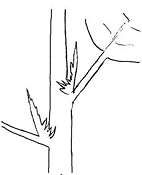 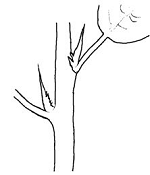 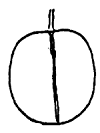 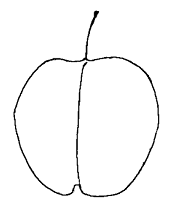 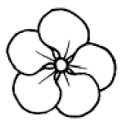 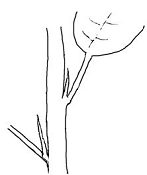 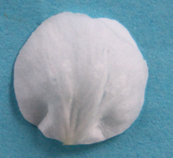 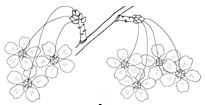 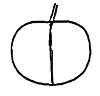 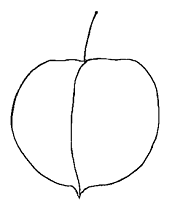 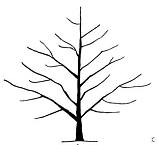 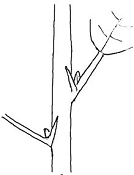 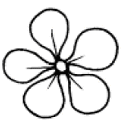 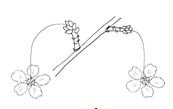 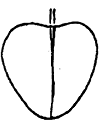 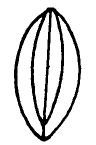 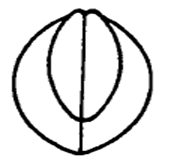 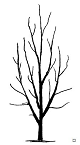 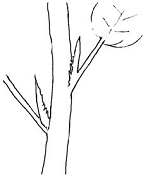 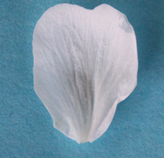 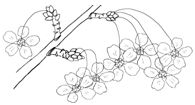 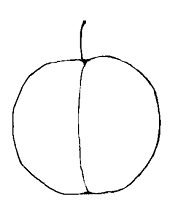 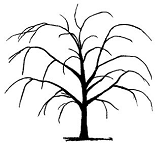 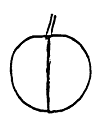 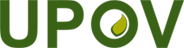 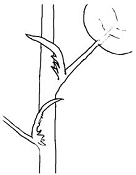 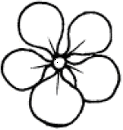 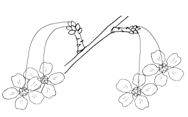 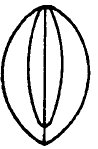 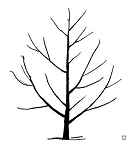 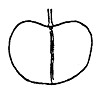 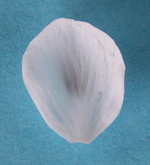 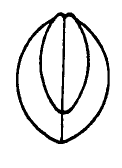 